        Oblastní spolek Českého červeného kříže Karviná, 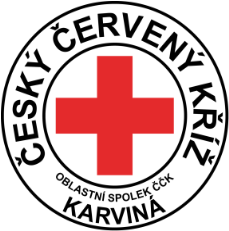       Gerontocentrum, nestátní zařízení sociální péče v Českém  Těšíně, Střelniční č.3      ________________________________________________________________________VYHODNOCENÍ PLÁNU ČINNOSTIZA ROK 20211) ÚVOD Název zařízení: Gerontocentrum ČČK, zřizováno Oblastním spolkem ČČK Karviná, Čajkovského 2215/2a, 734 01 Karviná – Mizerov Statutární zástupce: Luděk Rechberg, předseda OS ČČK Karviná Sídlo zařízení: Střelniční 257/3, 737 01 Český Těšín Odpovědná osoba: PhDr., Bc. Kateřina Kneifel – ředitelka zařízení Druhy poskytovaných služeb: a) „domovy pro seniory“ (§ 49 zákona č. 108/2006 Sb., o sociálních službách, ve znění pozdějších předpisů). Kapacita služby: 32 míst b) „odlehčovací služba“ (§ 44 zákona č. 108/2006 Sb., o sociálních službách, ve znění pozdějších předpisů). Kapacita služby: 1 místo Počet a struktura zaměstnanců organizace k 31.12. 2021:  Finanční zabezpečení organizace pro rok 2021 (dle schváleného rozpočtu VR OS ČČK Karviná): 2. PROVOZNÍ AKCE2.1. Zfunkčnění venkovní výtahové plošiny získáním kolaudačního rozhodnutí. Plánováno již v roce 2020. Náklady ve výši cca 10 tis. Kč budou hrazeny z finančních prostředků organizace. 										         T: 31.12. 2021Nesplněno:Nedošlo k získání kolaudačního rozhodnutí, a to vzhledem k pandemické situaci v r. 2021 a zákazu návštěv v zařízeních sociálních služeb. Přesunuto na rok 2022.2.2. Dokončení celkové výměny lůžkového výtahu za zcela nový, splňující všechny požadavky evakuačního výtahu. Nákup záložního zdroje a získání kolaudačního rozhodnutí k evakuačnímu výtahu. Plánovaný náklad na tyto práce je předběžně odhadnut na cca 400 000 Kč. Financování této akce bude pokryto dočerpáním půjčky od Úřadu ČČK v Praze. 										         T: 30.7. 2021Částečně splněno:Došlo k zakoupení záložního zdroje a úpravy půdních prostor pro jeho uložení. Na rok 2022 přesunuto vyhotovení elektrických rozvodů pro napojení záložního zdroje a získání kolaudačního rozhodnutí. Záložní zdroj byl zakoupen za částku 168 340 Kč bez DPH, úprava  půdních prostorů byla realizována za částku 127 970 Kč. Obě částky byly hrazeny z půjčky od Ú ČČK Praha. 2.3.Rekonstrukce sociálních zařízení v rámci pokojů č. 1a a 1b na I. odd. a pokojů č.2a 2b na II. oddělení + rekonstrukce elektroinstalace + výměna podlahových krytin v těchto místnostech a obložení stěn v pokojích.Plánované náklady ve výši 450 tis. Kč budou hrazeny z finančních prostředků organizace.										        T: 30.12. 2021Částečně splněno: Byly úspěšně provedeny plánované práce v rámci pokojů 1a a 1b na I. odd., i když byly průběžně pozastavovány, a to vzhledem k pandemické situaci v r. 2021 a zákazu návštěv v zařízeních sociálních služeb. Rekonstrukce pokojů 2a a 2b je přesunuta na rok 2022. Místo těchto pokojů byl zrekonstruován pokoj č. 2 na I. odd.Celkové náklady rekonstrukce pokojů 1a,1b  a 2 na I. odd. byly vyčísleny na částku cca 353 000 Kč a byly hrazeny z finančních prostředků organizace.2.4.Rekonstrukce kuchyňky na I. oddělení + rekonstrukce elektroinstalace.Plánované náklady ve výši 90 tis. Kč budou hrazeny z finančních prostředků organizace.										        T: 30.11. 2021Splněno:Byly úspěšně provedeny plánované práce v rámci rekonstrukce kuchyňky na I. odd. + rekonstrukce elektroinstalace. Celkové náklady rekonstrukce byly vyčísleny na částku 103 850 Kč za zednické práce + kuchyňská linka se spotřebiči v částce 145 000 Kč a byly hrazeny z finančních prostředků organizace. 2.5.Výměna určených dveří za protipožární, v souladu s PBŘ. Plánované náklady ve výši 200 tis. Kč budou hrazeny z finančních prostředků organizace.										         T: 31.12. 2021Splněno: Proběhla výměna celkem 11 kusů dveří za dveře protipožární. Celkové náklady výměny byly vyčísleny na částku 165 483 Kč a byly hrazeny z finančních prostředků organizace. 2.6. Výměna vnitřního osvětlení na chodbách I. odd. za LED tělesa, která mají větší svítivost a menší spotřebu elektrické energie, zároveň také delší životnost. Plánované náklady ve výši cca 20 tis. Kč budou hrazeny z finančních prostředků organizace.										         T: 31.10. 2021Splněno: Proběhla výměna vnitřního osvětlení na chodbách I. odd. za LED tělesa. Celkové náklady byly vyčísleny na částku 18 120 Kč a byly hrazeny z finančních prostředků organizace. 2.7. Revitalizace zahrady – zhotovení nových chodníků, výsadba nových rostlin, dokončení plánované skalky v zadní části zahrady.Plánované náklady ve výši cca 50 tis. budou hrazeny částečně z finančních zdrojů organizace a částečně budeme usilovat o zisk finanční podpory od dárců a z nadačních fondů. 										        T: 31.10. 2021Částečně splněno: Byla dokončena skalka v zadní části zahrady, vysazeny nové rostliny. Zhotovení nových chodníků bylo odloženo na r. 2022, neboť na jaro 2022 je plánováno kácení 3 kusů stromů v areálu zahrady, při kterém by mohlo dojít k případnému poškození chodníků. Celkové náklady byly vyčísleny na částku 25 000 Kč a byly hrazeny z finančních prostředků organizace. 2.8. Výmalba celého objektu – výmalba všech pokojů, kanceláří a společných prostor v budově. Plánované náklady ve výši cca 120 000 Kč budou hrazeny z finančních prostředků organizace.       					                                              T: 31.8. 2021Nesplněno: Nedošlo k výmalbě celého objektu, a to z důvodu prodloužení dokončení rekonstrukcí v rámci budovy a pandemické situaci, která opětovně znamenala vyhlášení zákazu návštěv. Tato akce bude uskutečněna v r. 2022. 3. LIDSKÉ ZDROJE3.1. 	V rámci prohlubování dosavadních znalostí a dovedností zaměstnanců obou služeb a získání nových poznatků, uspořádat v zařízení minimálně 3x v roce akreditovaný seminář, který bude reflektovat na aktuální potřeby v oblasti vzdělávání dle cílové skupiny zařízení. Plánované náklady ve výši cca 40 tis. Kč budou hrazeny z finančních prostředků organizace.									     	         T: 31.12.2021Splněno: V r. 2021 byly zrealizovány 4 akreditované semináře, které byly plánovány na základě potřeb zejm. zaměstnanců přímé obslužné péče. Celkové náklady byly vyčísleny na 51 200 Kč a byly hrazeny z finančního příspěvku Nadace ČEZ.3.2. V návaznosti na prohlubování účinnosti sociálního modelu služby zajistit účast na některém z celorepublikových kongresů se zaměřením na rozvoj sociálních služeb za účasti sociální pracovnice,  koordinátorky  průběhu  služby  a  ředitelky zařízení,  s cílem  zkvalitnění vzájemné komunikace a spolupráce s odborně zaměřeným programem. Plánované náklady ve výši cca 10 tis. Kč budou hrazeny z finančních prostředků organizace.				                    					         T: 31.10. 2021Splněno:  Byla zajištěna účast na 2 kongresech pro poskytovatele sociálních služeb (Tábor a Mikulov), které byly zaměřeny na rozvoj sociálních služeb. Celkové náklady byly vyčísleny na částku 14 000 Kč a byly hrazeny z finančních prostředků organizace.3.3. Zajistit vzdělávání v oblasti bazální stimulace alespoň pro 4 zaměstnance přímé obslužné péče, s následnou aplikací do praxe. Plánované náklady ve výši cca 18 tis. Kč budou hrazeny z finančních prostředků organizace.													         T: 30.10. 2021 Splněno: Pro 4 zaměstnance přímé obslužné péče bylo zajištěno základní vzdělávání v oblasti bazální stimulace, s následnou aplikací do praxe, a další 4 zaměstnanci přímé obslužné péče absolvovali nástavbové vzdělání v oblasti bazální stimulace. Celkové náklady byly vyčísleny na částku 25 500 Kč a byly hrazeny z finančních prostředků organizace. 3.4. Zajistit skupinová supervizní setkání pro zaměstnance přímé obslužné péče + sociální pracovnici.  Plánované náklady ve výši cca 10 tis. Kč budou hrazeny z finančních prostředků organizace.										        T: 31.12. 2021Nesplněno: Supervizní setkání nebyla uskutečněna z důvodu špatné pandemické situace, spojené s výskytem onemocnění COVID-19 a s ním spojených zákazů návštěv v zařízeních sociálních služeb.  3.5. Ve spolupráci s organizací sdružující dobrovolníky umožnit alespoň 3 dobrovolníkům pravidelná setkávání s uživateli sociálních služeb.          									                     T: 31.12. 2021 Nesplněno: Vzhledem k pandemické situaci, spojené s výskytem onemocnění COVID-19, byly v průběhu r. 2021 průběžně zakazovány návštěvy v zařízeních soc. služeb, čímž byla dotčena i dobrovolnická činnost. V obdobích, kdy byly návštěvy umožňovány, byly upřednostněny vstupy rodinných příslušníků. 4. ZABEZPEČENÍ VNITŘNÍHO KONTROLNÍHO SYSTÉMU4.1. Nastavit a průběžně zabezpečovat účinný kontrolní systém, který je v zařízení stanovován platnou směrnicí. Tuto směrnici průběžně aktualizovat, v návaznosti na nové právní předpisy. 									     T: průběžně, celoročněPrůběžně plněno:Během r. 2021 byly průběžně prováděny kontroly stanovené vnitřním kontrolním systémem, v návaznosti na platný vnitřní předpis. 5. ROZVOJOVÉ CÍLE ZAŘÍZENÍ NA OBDOBÍ 2021-20225.1. Nadále aktivně pracovat na upevňování sociálního modelu služeb v zařízení. Průběžně vytvářet odpovídající podmínky pro podporu sociálního modelu, a to:a) zvyšováním a posilováním kompetencí a vzděláváním zaměstnanců v přímé obslužné péči  a dalších zaměstnanců, tj. sociální  pracovnice a  pracovnice  v sociálních  službách  na  volnočasových  aktivitách (vzdělávání, konzultace a kontakt s obdobnými druhy služeb, podpůrné konzultace s metodiky apod.),b) dalším zkvalitňováním systému individuálního plánování služby s jednotlivými uživateli služeb s ohledem na aktuální zdravotní stav jednotlivců. 										    T: do 31.12. 2022Průběžně plněno: Dochází k průběžnému posilování kompetencí a vzdělávání zaměstnanců přímé obslužné péče i dalších zaměstnanců. Vzdělávání reflektuje na aktuální potřeby ze strany zaměstnanců.5.2. Získávat externí finanční zdroje, které bude možno využít na vzdělávání zaměstnanců, obnovu vybavení interiérů i exteriéru zařízení.                                                T: do 31.12. 2022Průběžně plněno: Průběžně se zapojujeme do vypisovaných dotačních titulů, s cílem získat finanční zdroje na vzdělávání zaměstnanců, obnovu vybavení interiérů i exteriéru zařízení. 5.3. Zajistit finanční zdroje na plánovanou rekonstrukci všech stávajících sociálních zařízení u pokojů uživatelů a přeměnu stávajících centrálních sociálních zařízení na pokoje pro uživatele. 										    T: do 31.12. 2022Průběžně plněno: Průběžně se zapojujeme do vypisovaných dotačních titulů, s cílem získat finanční zdroje na plánované rekonstrukce v rámci zařízení. V Českém Těšíně, 29.3. 2022                                                                                           …………………………………..								    PhDr., Bc. Kateřina Kneifel								   ředitelka Gerontocentra ČČKKATEGORIE ZAMĚSTNANCŮORGANIZACECELKEMZ TOHO:DPS                            OS Pracovníci v sociálních službách  1514,55                           0,45Sociální pracovník 1 0,97                             0,03Zdravotníci 2 1,94                             0,06Zaměstnanci správy 8 7,76                             0,23CELKEM:  2625,22                            0,77Skutečné náklady: Organizace celkemOsobní náklady11 702 000 Kč Ostatní náklady  6 806 330 KčOdpisy 284 000 KčCELKEM: 18 792 330 Kč Skutečné výnosy: Organizace celkem:Vlastní výnosy12 253 369 KčObdržené dotace  6 551 141 KčCELKEM:18 804 510 Kč 